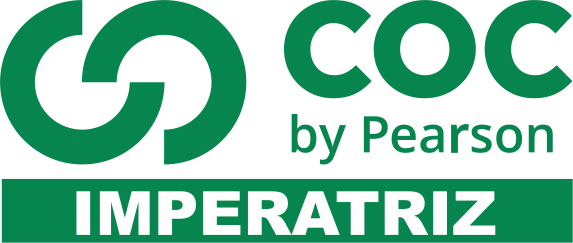 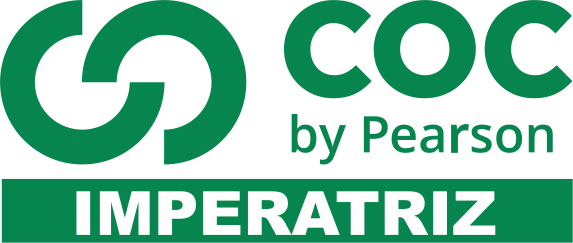 Qual é a obra considerada mais importante do Renascimento?DiscóboloMona LisaO nascimento de VênusDaviO Juízo FinalQuem é autor desta obra, considerada mais importante do Renascimento?Leonardo da VinciSandro BoticcelliMichelângeloRafael SanzioMirion3-Os gregos desenvolveram diversos instrumentos musicais que deram origem aos  que conhecemos hoje. Por exemplo, a lira é uma espécie de: (assinale a alternativa correta)ViolãoPianoPandeiroHarpaBateria4-Filósofo e matemático grego que viveu na Grécia, entre os séculos V e VI, a. C., fez experiências sonoras que levaram  a descobrir uma divisão para as: (assinale a alternativa correta)Notas musicaisCordaMonocórdioPolifoniaPartitura5-Assinale a alternativa que completa corretamente a frase:O Renascimento, movimento cultural ocorrido entre os séculos XIV e XVI, ___________________________________________________________Opôs-se a cultura da Grécia Antiga, utilizando em suas artes, temas cristãos para evitar temas mitológicos.Superou a maneira grega de representar as formas humanas, deixando-as menos naturaisBuscou na Grécia Antiga, seus principais valores, como o da idealização da belezaDeu-se na Grécia, como tentativa de reviver a cultura desenvolvida no passado.6-Assinale a alternativa que consta obras que pertenceram ao período da Grécia Antiga:Teatro municipal de São PauloMona Lisa de Leonardo da VinciDiscóbolo de MironO nascimento de Vênus, de Sandro Botticelli7-De que maneira a existência de um espaço como o Memorial da América Latina contribui para que nossos conhecimentos em arte não sejam tão eurocêntricos?8-A civilização Maia floresceu na região que hoje corresponde:Ao Uruguai, a Argentina, e ao sul do ChileAmérica Central, sobretudo o MéxicoAmérica do Sul, sobretudo PerúAo Brasil, e a Venezuela9-Escreva resumidamente sobre cada uma das três principais civilizações pré-colombianas:10-Sobre a arte brasileira produzida antes da chegada dos portugueses, explique os significados dos termos do contexto apresentado no capítulo que estudamos:Itauquatiara Sambaqui Zoólico 11-Pitagoras, filósofo  e matemático grego, que viveu na Grécia entre os séculos V e VI a. C., fez experiências sonoras que o levaram a descobrir uma divisão para as:Notas musicaisPartituraCálculos matemáticosHarpaSinos12-Os gregos também desenvolveram diversos instrumentos musicais que deram origem aos que conhecemos nos dias de hoje, como por exemplo o aulo, que é um instrumento de:CordasSoproPercussãoEletrônicoMonocórdio13-Observe a seguinte imagem da obra: Discóbulo de Míron, V a. C. e assinale o período artístico a que ela pertence: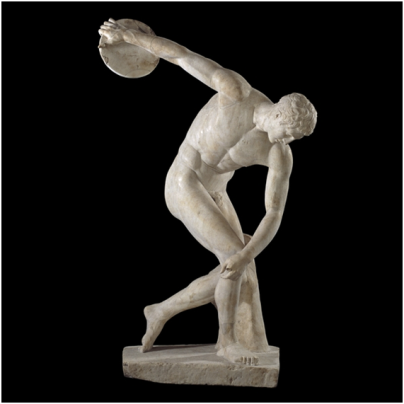 RenascimentoPeríodo clássico greco-romanoImpressionismoContemporâneoRomantismo14-Míron, artista que fez a obra Discóbulo, mostra em sua obra um a expressão serena em um corpo tão bem posicionado que mais parece um modelo posando para uma fotografia. Essa maneira de retratar alguém chama-se:Arte abstrataFotografiaIdealizaçãoRetratoHiper realismo15-Assinale a alternativa que consta obras que pertenceram ao período da Grécia Antiga:Teatro municipal de São PauloMona Lisa de Leonardo da VinciDiscóbolo de MironO nascimento de Vênus, de Sandro Botticelli16-Conhecer as danças brasileiras e as canções tradicionais que as originaram, significa enriquecer nossos conhecimentos sobre a cultura  e a identidade de nosso país. Por quais meios esses conhecimentos chegaram até nós nos dias aruais?18-Escreva sobre a dança no Festival de Parintins. De que maneira é feira? Qual é o tema dela?19-Qual é a importância de um artista e pesquisador, como Antônio Nobrega para a cultura brasileira? Que tipo de contribuição ele pode nos trazer?20-Qual é o instrumento musical utilizado para se tocar carimbo?21-Como se originou a dança coco de roda?22-Preencha corretamente as lacunas:De origem ________________________, a música do FREVO mistura gêneros como o __________________________, a marcha , o dobrado e a polca. A dança é inspirada nos movimentos da, ______________________ .23-Além da fruta, o coco também é uma dança, que se originou com os:Indígenas e era dançada durante rituais de casamentoImigrantes do Oriente Médio, que traziam cocos em seus naviosHolandeses que colonizaram o estado de Pernambuco e trouxeram suas danças tradicionaisNegros e teve origem no Quilombo dos Palmares, quando era cantado esse ritmo, de influência indígena e africana, enquanto os negros quebravam coco24-Qual é o instrumento tradicional utilizado para tocar o carimbó?TamborMaracasPandeiroSaxofonePara que você tenha uma melhor compreensão, montemos uma regra de três:Temos 16 ratos brancos para cada 100 ratos, assim como teremos x ratos brancos se tivermos 250 ratos.De forma geral, sem que você tenha que montar sempre a regra de três, basta que você multiplique o valor do qual você quer achar o percentual (250 neste caso) pela porcentagem (16 neste exemplo), dividindo em seguida este produto por 100 (sempre 100 por ser tratar de porcentagem).Portanto o número de ratos brancos desta população é de 40 ratos brancos.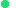 